DIRECCIÓN ACADÉMICADEPARTAMENTO EDUCACION FÍSICARespeto – Responsabilidad – Resiliencia – Tolerancia Estimado estudiante:El Departamento de Ed. Física te saluda afectuosamente, te invita a que leas esta guía y respondas esta evaluación N°3 te recuerda que  debes guardar tus Guías en una carpeta o pegarlas en tu cuaderno de la asignatura. Una vez ingresando a clases presenciales realizaremos la retroalimentación correspondiente. Si tienes dudas puedes contactarte con nosotros a nuestro correo   Edfisicacestarosa@gmail.com. , o al correo  personal institucional de profesora  carmen.salas@cesantarosa.cl INSTRUCCIONES1.- Debes leer, comprender y contestar cada una de las preguntas solicitadas aplicando lo aprendido.2.- Enviar la guía desarrollada con letra lo más legible posible al correo carmen.salas@cesantarosa.cl3.-Ejecuta  y realiza  una reflexión de tu capacidad de elongación.4. Recuerda registrar en la evaluación tu nombre  y curso antes de enviar el correo.I.- De acuerdo a imágenes presentadas identifica el tipo de elongación: ¿Dinámica o Estática?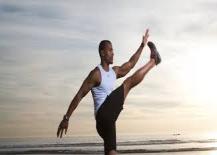 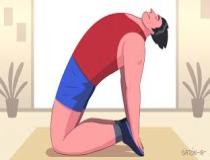 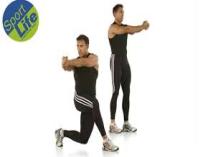 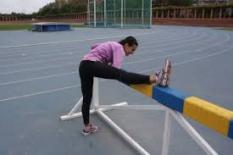 1____________________     2______________________   3___________________     4  ____________________II.-. - Marque con una X 5.- ¿Cuál de estas capacidades físicas se pierde más rápido?Resistencia                      b) flexibilidad.                 c) Velocidad              d)Fuerza6.- ¿Por qué es importante trabajar la capacidad de flexibilidad?  a) Aumenta la capacidad de resistencia.                                        c)  Disminuye la osteoporosis.   b) Reduce las molestias musculares y mejora la postura.              d) Acorta el estiramiento muscular.7. -Las habilidades motrices se clasifican en:Cualidades motrices específicas.                                c) Habilidades motrices básicasDestrezas                                                                   d) Habilidades motrices básicas y específicas.III.- Selecciona el dibujo que más te representa al realizar  tú la flexión de tronco..8.-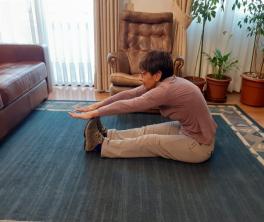 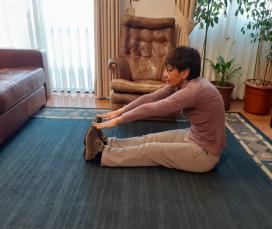 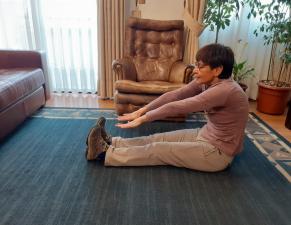 Letra seleccionada:………………………………9.-Comenta en breves palabras tu experiencia al ejecutar el ejercicio.……………………………………………………………………………………………………………………………………………………………………………………………………………………………………………………………………………………………………………………………………………………………………………………………………………………………….IV.- Según el panel de capacidades y destrezas que te presentamos; Selecciona tres deportes o actividad artística de tu preferencia y clasifica que capacidades y destrezas  se desarrollan.ENVIAR CON NOMBRE Y CURSO AL CORREOcarmen.salas@cesantarosa.cl                                                                            SALUDOS  UN ABRAZOPuntaje Total:21 puntos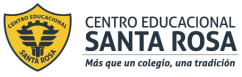 Puntaje Obtenido:CAPACIDADESDESTREZAS8.Desplazamiento16. Coordinación1.Velocidad de traslación1.Anticipación9.Control motriz17Resist.aerobica en juego2. Fuerza.2.Respuesta motora10.Sentido de Orientación3. Resistencia.3.Tecnica individual11. Rapidez.4. Agilidad.4.Táctica individual12.Precisión5. Velocidad de reflejos.5. Autocontrol.13. Flexibilidad.6. Coordinación Motriz.6. Sentido competitivo14.Competencia,7.Orientación Temporo Espacial7. Sentido del movimiento15. Autonomía.BásquetbolFútbolVoleibolGimnasiaAtletismoBaile entretenidoFolkloreJuego de paletas    Deporte o actividad artística                Capacidades                 Destrezas